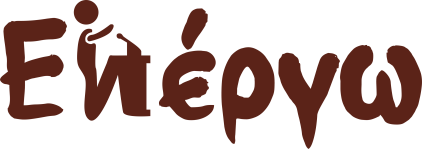 «Εν Έργω | Προσομοίωση Δημοτικού Συμβουλίου»Έτος Ίδρυσης 2017 Αίτηση Εγγραφής Μέλους Προς : το Διοικητικό Συμβούλιο του Συλλόγου «Εν Έργω | Προσομοίωση Δημο-τικού Συμβουλίου»Παρακαλώ να με εγγράψετε στα μητρώα μελών του Συλλόγου με την ε-πωνυμία «Εν Έργω | Προσομοίωση Δημοτικού Συμβουλίου»Ονοματεπώνυμο :  ………………………………………………………………………………..Διεύθυνση : …………………………………………………………………………………………..Ημερομηνία Γέννησης : ……………………………………………………Δημοτική Ενότητα : ……………………………………………………………………………….Τηλέφωνο : ……………………………………………………………………………………………E mail : ………………………………………………………………………………………………….Αριθμός Δελτίου Ταυτότητας : ……………………………………………………………….Δηλώνω πως δέχομαι ανεπιφύλακτα τους όρους του καταστατικού του συλλόγου Δήμος Πέλλας, ………………………………………….(Δημοτική Ενότητα, Ημερομηνία) Ο/Η αιτ…..	_______________________________